Perry Hi-Way Hose Co., Inc.         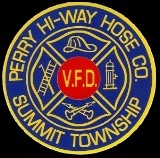 8281 Oliver RoadErie, PA  16509814-864-0680 Information  Please list three professional references.    Do you have any Emergency Medical Services training?			  Yes     No    If yes, please provide certification(s) and dates of completion and attach a copy of certificate(s):__________________________________________________________________________________________________________________________________________________________________________________________________________________________________________________________________________________________    Do you have any firefighting training?					  Yes     No    If yes, please provide certification(s) and dates of completion and attach a copy of certificate(s):__________________________________________________________________________________________________________________________________________________________________________________________________________________________________________________________________________________________    Do you have any rescue training?						  Yes     No    If yes, please provide certification(s) and dates of completion and attach a copy of certificate(s):_________________________________________________________________________________________________________________________________________________________________________________________________________________________________________________________________________________________Please list your work experience for the past five years beginning with your most recent job held.  If you were self-employed, give firm name.  Attach additional sheets if necessary.	  Please list any past Fire Department affiliation and years there. Branch: _____________________________________________From: ____________ To: _____________ Discharge Type: ____________________________________________        Do you possess the minimum qualifications as described below?       Signature of Applicant  ______________________________________________	 Date: ____________________		Fax completed application to 814-860-8345Or Drop off / Mail to:  Perry Hi-Way Hose Company8281 Oliver Road, Erie  PA  16509Applicant InformationFull Name:                                                                                                                     Date:Last                                                                                First                                                                 M.I.Address:Street Address                                                                                                                                                              Apartment/Unit #City                                                                                                                     State                                                 Zip Code(             )                 -     Phone Number                                                                          Email         -					     /        /Social Security #                                                                                           Date of BirthEmployment Desired:         Firefighter/ EMT              Firefighter/Paramedic    Are you a citizen of the United States?Yes     NoIf no, are you authorized to work in the U.S.? Yes     NoHave you ever been a member in this department? Yes     No    If yes, when:Have you ever been convicted of drunk driving? Yes     No    If yes, when:Have you ever had loss of license from points? Yes     No    If yes, when:Have you ever been convicted of a felony? Yes     NoIf yes, explain:Driver’s License #                                                  State                                              Expiration DateEmergency ContactPhone #                                         Relationship(          )Education

High School:  _____________________________________  Address:  ___________________________________

From: _________ To: ____________     Did you graduate? 	Yes     No		Diploma: _____________

College:  _________________________________________  Address: ____________________________________

From: _________ To: ____________     Did you graduate? 	Yes     No		Degree:  ______________

Other:	__________________________________________  Address: ____________________________________

From: _________ To: ____________     Did you graduate? 	Yes     No		Degree: ______________References

Full Name:  __________________________________________  Relationship:  ____________________________

Company: ________________________________________________  Phone: _____________________________Address:

Full Name:  __________________________________________  Relationship:  ____________________________

Company: ________________________________________________  Phone: _____________________________Address:

Full Name:  __________________________________________  Relationship:  ____________________________

Company: ________________________________________________  Phone: _____________________________Address:CertificationWork ExperienceName of EmployerName of last supervisorEmployment datesPay or SalaryAddressCity, State, ZipFromToStartFinalPhone NumberYour last job titleReason for leaving (be specific)List the jobs you held, duties performed, skills used or learned, advancements or promotions while you worked at this company.List the jobs you held, duties performed, skills used or learned, advancements or promotions while you worked at this company.List the jobs you held, duties performed, skills used or learned, advancements or promotions while you worked at this company.List the jobs you held, duties performed, skills used or learned, advancements or promotions while you worked at this company.Work Experience - continuedName of EmployerName of last supervisorEmployment datesPay or SalaryAddressCity, State, ZipFromToStartFinalPhone NumberYour last job titleReason for leaving (be specific)List the jobs you held, duties performed, skills used or learned, advancements or promotions while you worked at this company.List the jobs you held, duties performed, skills used or learned, advancements or promotions while you worked at this company.List the jobs you held, duties performed, skills used or learned, advancements or promotions while you worked at this company.List the jobs you held, duties performed, skills used or learned, advancements or promotions while you worked at this company.AffiliationDepartment Names:								Years there:Military ServiceMinimum QualificationsMust be at least 18 years of ageYes     NoHigh School Diploma or GED equivalency Yes     NoValid Pennsylvania Driver’s License Yes     No   Medical Training:  EMT Yes     No   Medical Training:  Paramedic Yes     NoHealthcare Provider CPR Certification Yes     NoBVR Technician (PA certification) Yes     NoHazmat Operations – 24 hour program  with current refresher Yes     NoNIMS 100 Yes     NoNIMS 200 Yes     NoNIMS 700 Yes     NoEssentials of FF + Structural Burn  or FF1 Certification Yes     NoIf you do not meet the minimum qualifications please explain below:Why do you want to work at Perry Hi-Way Hose Company?APPLICATION FORM WAIVERPlease read each paragraph closely, initial each, and sign belowI hereby certify that I have not knowingly withheld any information that might adverselyaffect my chances for employment and that the answers given by me are true and correctto the best of my knowledge.  I further certify that I , the undersigned applicant, havepersonally completed this application.  I understand that any omission or misstatementof material fact on this application or any other document used to secure employmentshall be grounds for rejection of this application or for immediate discharge if I amemployed, regardless of the time elapsed before discovery.I hereby authorize Perry Hi-Way Hose Company to thoroughly investigate my references, work records, education, driving record, criminal background and other matters relatedto my suitability for employment.  I further authorize the employers, schools and other references I have listed to disclose to Perry Hi-Way Hose Company any and all documentstranscripts, letters, reports and other information related to these references, without givingme prior notice of such disclosure.  I hereby release Perry Hi-Way Hose Company, my former employers, and all other persons, corporations, partnerships and associations fromany and all claims, demands or liabilities arising out of or in any way related to suchinvestigation or disclosures.